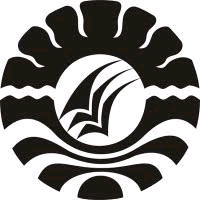  PENERAPAN MODEL PEMBELAJARAN SOMATIC, AUDITORY VISUALIZATION, INTELLECTUALY (SAVI) UNTUKMENINGKATKAN HASIL BELAJAR IPA SISWAKELAS IVC SD INPRES TAPPANJENGKECAMATAN BANTAENG KABUPATEN BANTAENGSKRIPSIDiajukan untuk Memenuhi Sebagian Persyaratan Guna Memperoleh Gelar Sarjana Pendididkan pada Program Studi Pendidikan Guru Sekolah Dasar Strata Satu Fakultas Ilmu Pendidikan Universitas Negeri MakassarOleh FIFI ARFIANI  NIM. 124 704 2050PROGRAM STUDI PENDIDIKAN GURU SEKOLAH DASARFAKULTAS ILMU PENDIDIKAN UNIVERSITAS NEGERI MAKASSAR2016KEMENTERIAN RISET TEKNOLOGI DAN PENDIDIKAN TINGGI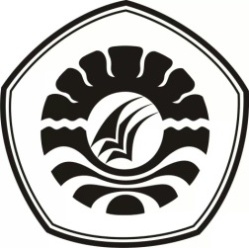 UNIVERSITAS NEGERI MAKASSARFAKULTAS ILMU PENDIDIKANPROGRAM STUDI  PENDIDIKAN GURU SEKOLAH DASARAlamat : 1. Kampus IV UNM Tidung Jl. Tamalate I Tidung Makassar,2. Kampus UNM V Parepare 3. Kampus VI Kota WatamponeTelepon/Fax : 0411.4001010–0411.883.076–0421.21698–0481.21089Laman : www.unm.ac.idPERSETUJUAN PEMBIMBINGSkripsi dengan Judul Penerapan Model Pembelajaran Somatic, Auditory, Visualization, Intellectualy (SAVI) untuk Meningkatkan Hasil Belajar  IPA Siswa Kelas IVc SD Inpres Tappanjeng Kecamatan Bantaeng Kabupaten Bantaeng.Atas nama:  Nama 		  : Fifi ArfianiNim		  : 1247042050Jurusan / Prodi	  : Pendidikan Guru Sekolah DasarFakultas 		  : Ilmu Pendidikan Universitas Negeri MakassarSetelah diperiksa dan diteliti, serta dilaksanakan ujian skripsi pada hari Selasa tanggal 19 juli 2016, skripsi ini, dinyatakan LULUS.                                                                                 Makassar,  20 Juli 2016Disahkan:Ketua Program Studi PGSD FIP UNMAhmad Syawaluddin, S.Kom., M.Pd.                                      NIP. 19741025 200604 1 001KEMENTERIAN RISET TEKNOLOGI DAN PENDIDIKAN TINGGIUNIVERSITAS NEGERI MAKASSARFAKULTAS ILMU PENDIDIKANAlamat: Jalan Tamalate I Tidung Makassar KP.90222Telepon : 884457, Fax. (0411) 884457Laman : www.unm.ac.idPENGESAHAN UJIAN SKRIPSISkripsi diterima oleh Panitia Ujian Skripsi Fakultas Ilmu Pendidikan Universitas Negeri Makassar dengan SK Dekan No. 6963/UN36.4/PP/2016 tanggal 14 Juli 2016 untuk memenuhi sebagian persyaratan memperoleh gelar sarjana pendidikan pada Program Studi Pendidikan Guru Sekolah Dasar (PGSD) pada hari rabu tanggal 19 Juli 2016.     Disyahkan Oleh						     Pembantu Dekan I Bidang Akademik Dr. Abdul Saman, M.Si.KonsNIP. 19611231 198702 1 045Panitia Penguji:Ketua                : Dr. Parwoto, M.Pd.     	           (…………………………)Sekertaris          : Hikmawati Usman, S.Pd., M.Pd.              (…………………………)Pembimbing I   : Dr. Latang, M.Pd.                                      (…………………………)Pembimbing II  : Dr. Hj. Rohana, M.Pd.                              (…………………………)Penguji I            : Dra. Hj. Amrah, S.Pd., M.Pd.                   (…………………………)Penguji II           : Dra. Sitti Habibah, M.Si.                          (…………………………)PERNYATAAN KEASLIAN SKRIPSISaya yang bertanda tangan di bawah ini:Nama 		     :  Fifi ArfianiNim		     :  124 704 2050Jurusan / Prodi     :  Pendidikan Guru Sekolah DasarJudul                    : “Penerapan Model Pembelajaran Somatic, Auditory, Visualization, Intellectualy (SAVI) untuk Meningkatkan Hasil Belajar IPA Siswa Kelas IVc SD Inpres Tappanjeng Kecamatan bantaeng Kabupaten Bantaeng”.Menyatakan dengan sebenarnya bahwa skripsi yang saya tulis ini benar merupakan hasil karya saya sendiri dan bukan merupakan pengambilalihan tulisan atau pikiran orang lain yang saya akui sebagai hasil tulisan atau pikiran sendiri.Apabila dikemudian hari terbukti atau dapat dibuktikan bahwa skripsi ini hasil jiplakan atau mengandung unsur plagiat, maka saya bersedia menerima sanksi atas perbuatan tersebut sesuai ketentuan yang berlaku.                                                                                       Makassar,       Juni 2016   Yang Membuat PernyataanFifi Arfiani  NIM. 124 704 2050MOTO“Lebih baik berkembang dengan kritikan daripada hancur karena sanjungan”(Fifi Arfiani, 2016)      Kupersembahkan karya ini untuk  para tokohpendidikan Indonesia,  orang-orang yangbergelut dalam dunia pendidikan, lembaga-lembaga pendidikan,kedua orang tuaku tercintadan almamaterkuABSTRAKFifi Arfiani. 2016. Penerapan Model Pembelajaran Somatic, Auditory, Visualization, Intellectualy (SAVI) untuk  Meningkatkan Hasil Belajar IPA Siswa Kelas IVc SD Inpres Tappanjeng Kecamatan Bantaeng Kabupaten Bantaeng. Skripsi. Dibimbing oleh Dr. Latang, M.Pd. dan Dr. Rohana, M.Pd. Program Studi Pendidikan Guru Sekolah Dasar Fakultas Ilmu Pendidikan Universitas Negeri Makassar.Masalah dalam penelitian ini adalah rendahnya hasil belajar siswa pada mata pelajaran IPA kelas IVc SD Inpres Tappanjeng Kecamatan Bantaeng Kabupaten Bantaeng. Rumusan masalah dalam penelitian ini adalah bagaimana penerapan model pembelajaran Somatic, Auditory, Visualization, Intellectualy (SAVI) untuk meningkatkan hasil belajar IPA siswa kelas IVc SD Inpres Tappanjeng Kecamatan Bantaeng Kabupaten Bantaeng?. Penelitian ini bertujuan untuk mendeskripsikan penerapan model pembelajaran Somatic, Auditory, Visualization, Intellectualy (SAVI) untuk meningkatkan hasil belajar IPA siswa kelas IVc SD Inpres Tappanjeng Kecamatan Bantaeng Kabupaten Bantaeng. Pendekatan yang digunakan adalah pendekatan kualitatif deskriptif dengan jenis Penelitian Tindakan Kelas (PTK) yang dilaksanakan sebanyak dua siklus dan setiap siklus dilaksanakan dua kali pertemuan. Setiap siklus melalui empat tahap yaitu, tahap perencanaan, pelaksanaan, pengamatan dan refleksi. Fokus penelitian ini adalah penerapan model pembelajaran  Somatic, Auditory, Visualization, Intellectualy (SAVI) dan  hasil belajar. Subjek penelitian adalah seorang guru dan siswa  kelas IVc sebanyak 23 orang, yang terdiri dari 9 siswa laki-laki dan 14 siswa perempuan. Pelaksanaan kegiatan ini, peneliti bertindak sebagai observer dan guru kelas IVc SD Inpres Tappanjeng sebagai pengajar. Teknik pengumpulan data dengan menggunakan observasi, tes dan dokumentasi. Teknik analisis data adalah kualitatif deskriptif untuk mengukur hasil belajar siswa. Hasil penelitian menunjukkan bahwa pada siklus I aktivitas guru berada pada kategori cukup dan untuk siklus II aktivitas guru berada pada kategori baik. Aktivitas belajar siswa pada siklus I berada pada kategori cukup sedangkan pada siklus II berada pada kategori baik. Hasil belajar  siswa pada siklus I berada pada kategori cukup kemudian pada siklus II berada pada kategori sangat baik. Kesimpulan pada penelitian ini Penerapan Model Pembelajaran Somatic, Auditory, Visualization, Intellectualy (SAVI) dapat meningkatkan hasil belajar siswa pada mata pelajaran IPA kelas IVc SD Inpres Tappanjeng Kecamatan Bantaeng Kabupaten Bantaeng.PRAKATAPuji dan syukur penulis panjatkan  kehadirat Allah SWT  atas segala rahmat, kesempatan serta kekuatan yang telah diberikan sehingga penulis dapat menyelesaikan skripsi dengan judul “Penerapan Model Pembelajaran Somatic, Auditory, Visualization, Intellectualy (SAVI) untuk Meningkatkan Hasil Belajar IPA Siswa Kelas IVc SD Inpres Tappanjeng Kecamatan Bantaeng Kabupaten Bantaeng”. Penulisan skripsi ini untuk memenuhi salah satu syarat untuk menyelesaikan studi dan mendapatkan gelar Sarjana Pendidikan Strata Satu pada Program studi Pendidikan Guru Sekolah Dasar Fakultas Ilmu Pendidikan Universitas Negeri Makassar. Penulis menyadari bahwa dalam proses pelaksanaan penelitian ini banyak mengalami kendala, namun berkat berkah dari Allah SWT dan dorongan dari berbagai pihak sehingga kendala-kendala yang dihadapi tersebut dapat diatasi. Untuk itu, penulis menyampaikan ucapan terima kasih yang tak terhingga kepada yang terhormat Dr. Latang, M.Pd.,  selaku pembimbing I dan Dr. Rohana, M.Pd., selaku pembimbing II yang telah sabar dan ikhlas meluangkan waktu, tenaga dan pikirannya dalam memberikan bimbingan, motivasi, dan saran yang sangat berharga kepada penulis selama proses penelitian dan penyusunan skripsi ini, sehingga skripsi ini dapat terselesaikan. Penulis juga menyampaikan ucapan terima kasih kepada:Prof. Dr. Husain Syam, M.TP., selaku Rektor Universitas Negeri Makassar yang telah menerima penulis sebagai mahasiswa di Universitas Negeri Makassar.Dr. Abdullah Sinring, M.Pd., selaku Dekan Fakultas Ilmu Pendidikan Universitas Negeri Makassar; Dr. Abdul Saman, M.Si Kons. selaku Pembantu Dekan I;    Drs.Muslimin, M.Ed. selaku Pembantu Dekan II; Dr. Pattaufi, S.Pd, M.Si. selaku Pembantu Dekan III; dan Dr. Parwoto, M.Pd. selaku Pembantu dekan IV yang telah memberikan layanan akademik, administrasi, dan kemahasiswaan selama proses pendidikan dan penyelesaian studi.  Ahmad Syawaluddin, S.Kom., M.Pd., selaku Ketua Program Studi PGSD dan                                    Muhammad Irfan, S.Pd., M.Pd selaku sekretaris Program Studi PGSD Fakultas Ilmu Pendidikan Universitas Negeri Makassar yang dengan penuh perhatian memberikan bimbingan dan memfasilitasi penulis selama proses perkuliahan.Dra. Hj. Rosdiah Salam M.Pd., selaku ketua UPP PGSD Makassar FIP UNM yang dengan sabar mengajar, memberikan dukungan, arahan dan motivasi kepada peneliti selama menempuh pendidikan di Program S1 UPP PGSD Makassar.Bapak dan Ibu dosen Program Studi PGSD FIP UNM yang telah memberikan bekal ilmu pengetahuan dan motivasi yang tak ternilai di bangku kuliah.Pegawai/Tata usaha Program Studi PGSD FIP UNM atas segala perhatiannya dan layanan akademik, administrasi, dan kemahasiswaan sehingga perkuliahan serta penyusunan skripsi berjalan lancar.Hasnah Syahadat, S.Pd., M.M., selaku kepala sekolah SD Inpres Tappanjeng dan Harianto Is, S.Pd., selaku wali kelas IVc yang telah memberikan izin penelitian sehingga peneliti merasa sangat terbantu dalam penyelesaian skripsi ini, serta seluruh siswa kelas IVc SD Inpres Tappanjeng selaku subjek penelitian yang telah ikut serta dalam penelitian ini.Teristimewa kepada Ayahanda tercinta Arifin, Ibunda tercinta Neni, serta seluruh keluarga yang telah memberikan dukungan baik moril maupun materil, dan doa restunya sehingga peneliti bisa menyelesaikan pendidikan di PGSD UNM.Rekan-rekan seperjuangan mahasiswa S1 Program Studi PGSD FIP UNM khususnya kelas M1.6 dan teman-teman KKN PPL SD Inpres Tappanjeng yang telah banyak memberikan kritikan, saran, dan motivasi  sejak awal sampai akhir pendidikan di PGSD FIP UNM.Kakanda dan sahabat-sahabat di organisasi Racana Andi Pangeran Pettarani dan Emmy Saelan yang telah banyak memberikan pengalaman, saran, dan motivasi kepada peneliti selama proses pendidikan di PGSD UNM.Penulis menyampaikan kepada semua pihak yang tak dapat disebutkan namanya satu persatu atas bantuan dan bimbingannya, semoga Allah SWT senantiasa memberikan ganjaran pahala yang setimpal. Akhirnya semoga skripsi ini dapat bermanfaat bagi semua, Amin ya Robbal Alamin.           Makassar,    Juni 2016PenulisDAFTAR ISIHalamanHALAMAN SAMPUL		iHALAMAN JUDUL  		iiPERSETUJUAN PEMBIMBING		iiiPENGESAHAN UJIAN SKRIPSI		ivPERNYATAAN KEASLIAN SKRIPSI		vMOTO		viABSTRAK		viiPRAKATA		viiiDAFTAR ISI		xDAFTAR TABEL		xiiiDAFTAR GAMBAR		xivDAFTAR LAMPIRAN		xvBAB I    PENDAHULUAN  Latar Belakang Masalah	1Rumusan Masalah	6 4    Tujuan Penelitian	6Manfaat  Penelitian	7BAB II   KAJIAN PUSTAKA, KERANGKA PIKIR, DAN HIPOTESIS  TINDAKANKajian Pustaka	 8Kerangka Pikir	26Hipotesis Tindakan	28BAB III  METODE PENELITIAN Pendekatan dan Jenis Penelitian	29Fokus Penelitian	29Setting dan Subjek Penelitian	30Rancangan Tindakan	31Teknik  Pengumpulan Data	35Teknik Analisis Data dan Indikator Keberhasilan	36BAB IV  HASIL PENELITIAN DAN PEMBAHASAN  Hasil Penelitian	39  Pembahasan	68 BAB V PENUTUPKesimpulan	72Saran	72DAFTAR PUSTAKA	74LAMPIRAN	76RIWAYAT  HIDUP	164	 DAFTAR TABELTabel                                              Judul                                                     Halaman 3.1      Format Kategori Standar Proses Pembelajaran 	38 3.2      Teknik Kategori Standar Hasil Belajar	38                                             DAFTAR GAMBAR Gambar                                       Judul                                                      Halaman     2.1        Bagan Kerangka Pikir Penelitian 	 27     3.1       Alur Pelaksanaan tindakan dalam PTK	 32                                            DAFTAR LAMPIRANNo.   Lampiran                                                                                                  HalamanRencana Pelaksanaan Pembelajaran Siklus I Pertemuan I	77Lembar Kerja Siswa Siklus I Pertemuan I	82Rencana Pelaksanaan Pembelajaran Siklus I Pertemuan II	83Lembar Kerja Siswa Siklus I Pertemuan II	88Lembar Tes Hasil Belajar Siklus I	  90Kunci Jawaban Tes Hasil Belajar Siswa Siklus I	  92Pedoman Penskoran Tes Hasil Belajar Siklus I	  92Nilai Tes Hasil Belajar Siswa Siklus I	  93Hasil Pengamatan Aktivitas Mengajar Guru Siklus I Pertemuan I	  9510.  Hasil Pengamatan Aktivitas Belajar Siswa Siklus I Pertemuan I	  9911.  Hasil Pengamatan Aktivitas Mengajar Guru Siklus I Pertemuan II	 10512.  Hasil Pengamatan Aktivitas Belajar Siswa Siklus I Pertemuan II	    10913.   Rencana Pelaksanaan Pembelajaran Siklus II Pertemuan I	    11514.   Lembar Kerja Siswa Siklus II Pertemuan I	    12115.   Rencana Pelaksanaan Pembelajaran Siklus II Pertemuan II	    12316.   Lembar Kerja Siswa Siklus II Pertemuan II	    13017.   Lembar Tes Hasil Belajar Siklus II	    13218.   Kunci Jawaban Tes Hasil Belajar Siswa Siklus II	                                       13419.   Pedoman Penskoran Tes Hasil Belajar Siklus II				           13420.   Nilai Tes Hasil Belajar Siswa Siklus II	    13521.   Hasil Pengamatan Aktivitas Mengajar Guru Siklus II Pertemuan I	    13722.   Hasil Pengamatan Aktivitas Belajar Siswa Siklus II Pertemuan I	    14123.   Hasil Pengamatan Aktivitas Mengajar Guru Siklus II Pertemuan II	    14724.   Hasil Pengamatan Aktivitas Belajar Siswa Siklus II Pertemuan II	    15125.   Rekapitulasi Hasil Pengamatan Aktivitas Mengajar Guru dan AktivitasBelajar Siswa Siklus I dan II       						            15726.   Rekapitulasi Nilai Tes Hasil Belajar Siklus I dan Siklus II                               15827.   Ketuntasan Hasil Belajar Siswa pada Mata Pelajaran IPA                                15928.   Dokumentasi Kegiatan                                                                                       16029.   Surat Telah Melakukan Penelitian	    16130.   Surat Izin Penelitian	    162Pembimbing I;Dr. Latang, M.PdNIP. 19621231 198703 1 026Pembimbing II;Dr. Rohana, M.PdNIP. 19620505 198612 2 001